БукваЗвук Роль в словеМесто  в слове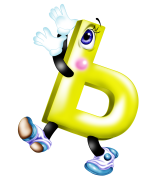 